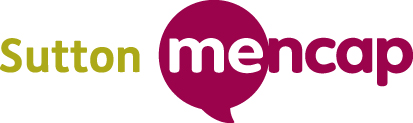 Resolution to amend Sutton Mencap’s charitable objectsFollowing a review of the charity’s governing document, the trustees of Sutton Mencap are recommending that the charity’s objects be changed.  The proposed new objects are set out in the next page and have been approved by the Charity Commission.The trustees believe that the proposed new objects state the purposes of the charity in language which can be more easily understood and supported by members, beneficiaries, supporters, donors and funders.  For the first time the objects make explicit the support provided by the charity to people with autism.The change in the objects will also allow Sutton Mencap to support other disabled people where this enhances the lives of people with a learning disability and/ or autism and other disabled people and their carers.The proposed change to the charity’s objects will not result in Sutton Mencap seeking to change or reduce services to the people we currently support.  It will however allow us to lead on partnership work with other organisations to bring about change for all disabled people.COMPANIES ACT 2006SPECIAL RESOLUTION ON CHANGE OF OBJECTSOrganisation Name Sutton Mencap Charity CompanyRegistered Charity Number 1080514Registered in England Number 03915936The Trustees of Sutton Mencap seek and recommend approval of the following resolution at the duly convened Annual General Meeting on Wednesday 10th October to be held at Sherwood Park School, Streeters Lane, Wallington, SM6 7NP.That the statement of the objects of the charity/ company be changed fromThe relief of people with a learning disability in particular by the provision of help and support for them and for their families, dependants and carers, and to prevent learning disabilities for the public benefit; andTo provide or assist in the provision of facilities for the recreation or other leisure time occupation for people who have need thereof by reason of learning disability with the object of improving their conditions of life.“learning disability” means any developmental disability of the mind and any associated condition howsoever caused and whether mild, moderate or severe.That the statement of the objects of the charity/ company be changed toTo provide or assist in the provision of services, support and information to disabled people in the London Borough of Sutton and its environs, in particular people with a learning disability and/ or autism, and their families, dependents and carers to enable them to experience fulfilling lives in ways which maximise their involvement in the community and participation as citizens.